Hier sind eine Reihe von Verständnisfragen zum Film ...                                       Name:_________________________by AK #Kappenberg -AKKappenberg
Gesetz von der Erhaltung der MasseMarmor + SalzsäureH02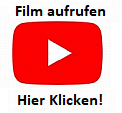 